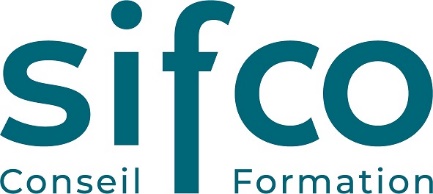 Invitation à la conférence opérationnelle « réflexion – action »« Quels sont les vrais enjeux et défis des managers opérationnels de nos PME ?Présentation du 1er Baromètre du manager opérationnel en Franche ComtéDans un environnement constamment en mouvement, incertain, exigeant : VUCA ou BANI, comment le manager peut-il encore survivre ? Quels sont les éléments clés qui vont permettre aux leaders de demain, et à leur organisation, de pouvoir mobiliser et fédérer l’ensemble des parties prenantes autour d'une action collective.  Quelles pratiques managériales émergentes et originales sont à développer ?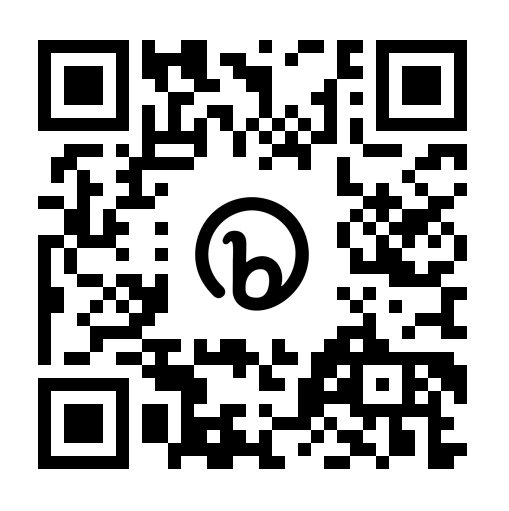 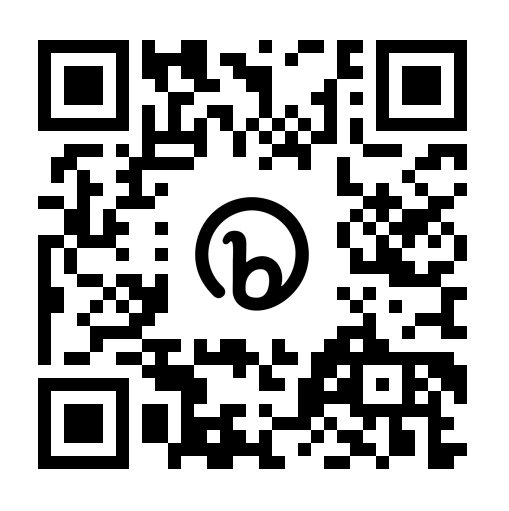 Le mercredi 21 juin 202314h30-17h30CCI Saône Doubs, 46 avenue Villarceau, 25 000 BesançonConférence gratuite - Nombre de place limité – réservation obligatoireAvec la participation de Dominique TISSIER Jean François BERTHOLETJean Pierre KVOTNicolas BOURGUIGNON – Directeur Général de SIFCOIntervenants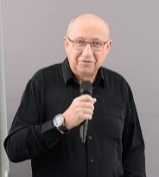 Dominique TISSIERDominique TISSIER est ingénieur des Mines et psychologue. Il a été responsable de la Direction de Développement du Groupe Michelin jusqu’en 2015. Expert, Intervenant à l’EDHEC Consultant auprès de Dirigeants. Il est l’auteur de Management situationnel : Les voies de l’autonomie et la responsabilisation.Jean -François BERTHOLETEnseignant à HEC Montréal et consultant en entreprise, Jean-François BERTHOLET est spécialisé dans les questions de diagnostic organisationnel, mobilisation des ressources humaines, justice et climat organisationnel. Passionné par l’amélioration de la performance, il croit que  la rentabilité financière peut très bien aller de pair avec la qualité de vie au travail.
 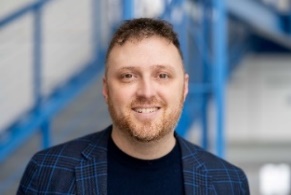 Jean Pierre KVOT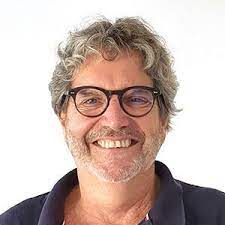 Diplômé de l'Ecole Supérieure de Gestion de Paris, Jean-Pierre KVOT a occupé depuis 1986 des postes de Direction d'organismes de formation patronaux. Professeur Affilié au Département Ressources Humaines et Compétences Organisationnelles à ICN Business School depuis 2015, Il intègre en octobre 2018 le DEA Recherche, Etudes et Théories des Organisations à l'IAE de Paris.Nicolas BOURGUIGNON 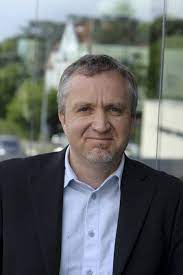 Diplôme DESS Ressources Humaines et STEGE ESCP EAP PARIS- Il est directeur Général de SIFCO depuis 2009- Spécialiste (et passionné) en Management, Leadership et cohésion d’équipe, il accompagne depuis 25 ans des managers de PME et leur équipes. Improvisateur depuis 25 ans il est spécialiste de la créativité et le lâcher prise et du théâtre d’entreprise.Vous êtes manager et vous souhaitez contribuer au baromètre Merci de répondre au questionnaire en cliquant sur le QR code suivant   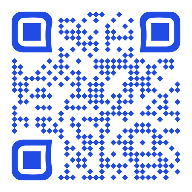 Invitation à la conférence opérationnelle « réflexion – action »« Quels sont les vrais enjeux et défis des managers opérationnels de nos PME ?Présentation du 1er Baromètre du manager opérationnel en Franche ComtéDans un environnement constamment en mouvement, incertain, exigeant : VUCA ou BANI, comment le manager peut-il encore survivre ? Quels sont les éléments clés qui vont permettre aux leaders de demain, et à leur organisation, de pouvoir mobiliser et fédérer l’ensemble des parties prenantes autour d'une action collective.  Quelles pratiques managériales émergentes et originales sont à développer ?Le mercredi 21 juin 202314h30-17h30CCI Saône Doubs, 46 avenue Villarceau, 25 000 BesançonConférence gratuite - Nombre de place limité – réservation obligatoireAvec la participation de Dominique TISSIER Jean François BERTHOLETJean Pierre KVOTNicolas BOURGUIGNON – Directeur Général de SIFCOIntervenantsDominique TISSIERDominique TISSIER est ingénieur des Mines et psychologue. Il a été responsable de la Direction de Développement du Groupe Michelin jusqu’en 2015. Expert, Intervenant à l’EDHEC Consultant auprès de Dirigeants. Il est l’auteur de Management situationnel : Les voies de l’autonomie et la responsabilisation.Jean -François BERTHOLETEnseignant à HEC Montréal et consultant en entreprise, Jean-François BERTHOLET est spécialisé dans les questions de diagnostic organisationnel, mobilisation des ressources humaines, justice et climat organisationnel. Passionné par l’amélioration de la performance, il croit que  la rentabilité financière peut très bien aller de pair avec la qualité de vie au travail.
 Jean Pierre KVOTDiplômé de l'Ecole Supérieure de Gestion de Paris, Jean-Pierre KVOT a occupé depuis 1986 des postes de Direction d'organismes de formation patronaux. Professeur Affilié au Département Ressources Humaines et Compétences Organisationnelles à ICN Business School depuis 2015 Il intègre en octobre 2018 le DEA Recherche, Etudes et Théories des Organisations à l'IAE de ParisNicolas BOURGUIGNON Diplôme DESS Ressources Humaine et STEGE ESCP EAP PARIS- Il est directeur Général de SIFCO depuis 2009- Spécialiste (et passionné) en Management, Leadership et cohésion d’équipe, il accompagne depuis 25 ans des managers de PME et leur équipe. Improvisateur depuis 25 ans il est spécialiste de la créativité et le lâcher prise et du théâtre d’entreprise.Vous êtes manager et vous souhaitez contribuer au baromètre Merci de répondre au questionnaire en cliquant sur le QR code suivant   